ПРОЕКТ-СТАРТАП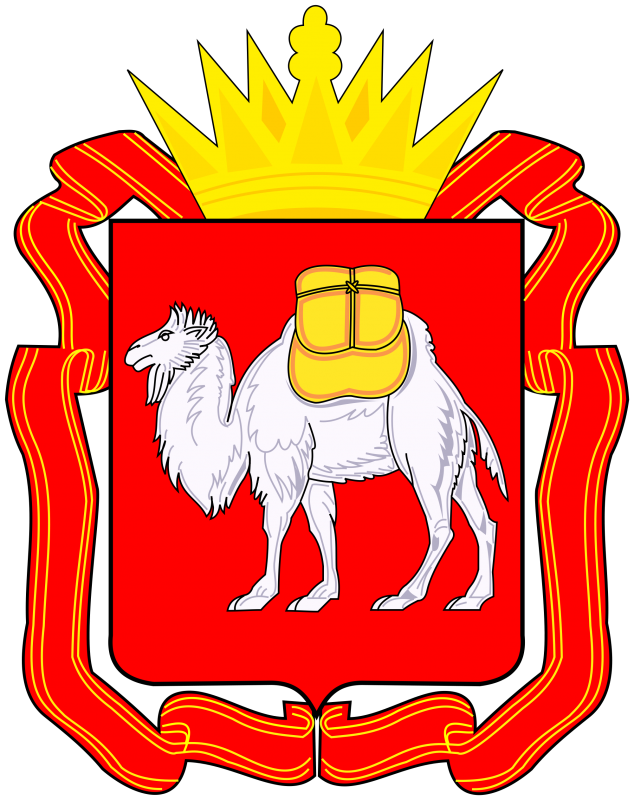                СТРАТЕГИЯ РАЗВИТИЯ       ГРАЖДАНСКОГО ОБЩЕСТВА        В ОБЛАСТИ РАЗНЫХ СФЕР 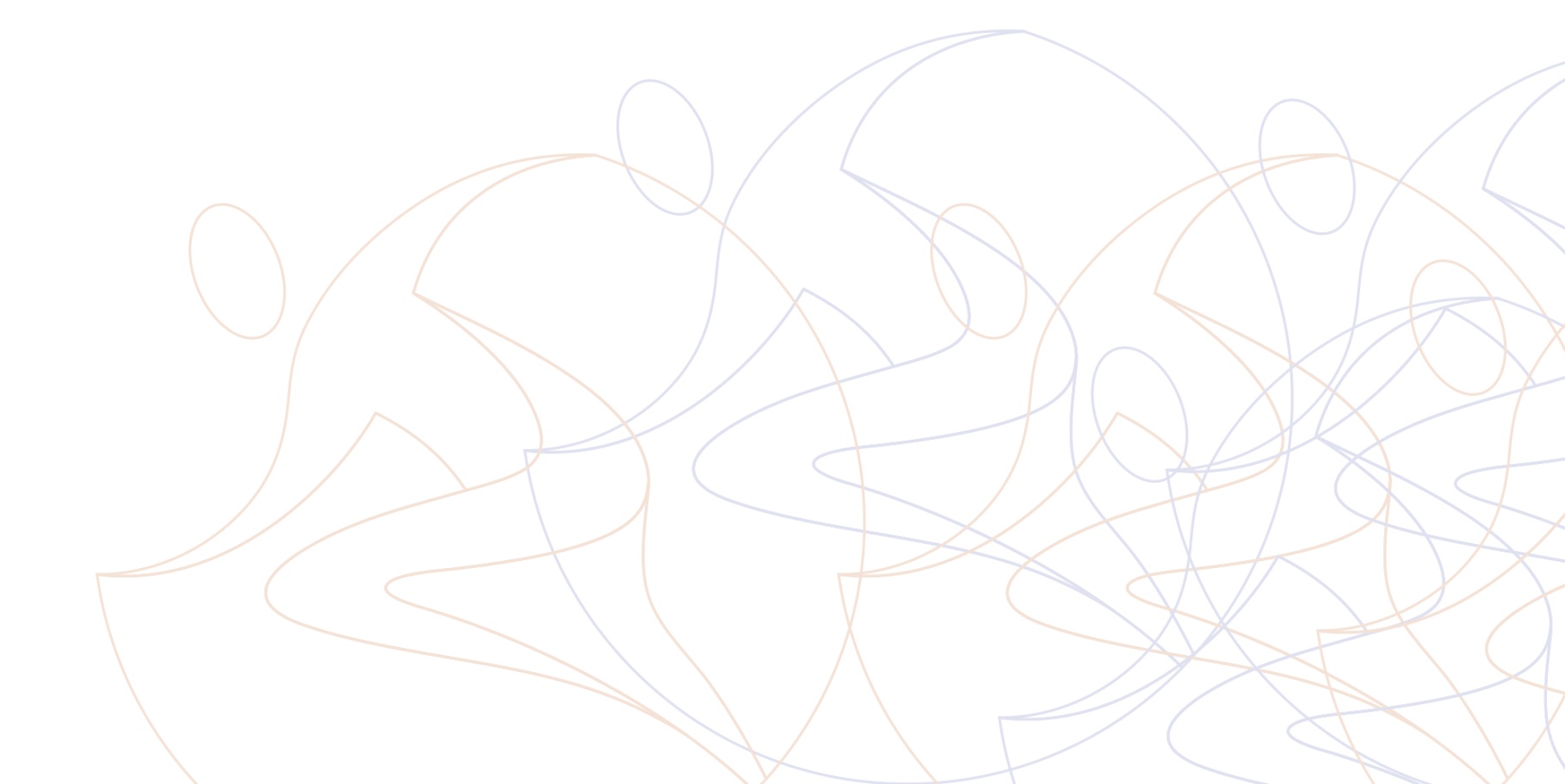 ОБЩЕСТВЕННОЙ ДЕЯТЕЛЬНОСТИ        ЧЕЛЯБИНСКОЙ ОБЛАСТИ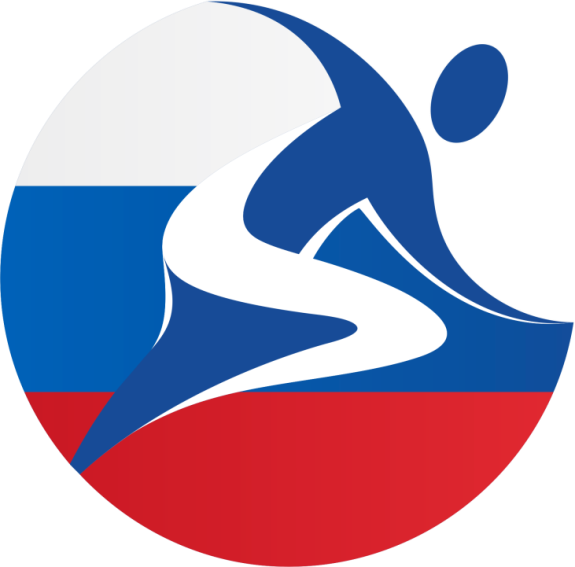 ПРАВИТЕЛЬСТВО ЧЕЛЯБИНСКОЙ ОБЛАСТИОБ УТВЕРЖДЕНИИ СТРАТЕГИИ РАЗВИТИЯ ГРАЖДАНСКОГО ОБЩЕСТВА                         В ЧЕЛЯБИНСКОЙ ОБЛАСТИВ целях улучшения качества жизни населения, упрочения институтов гражданского общества, последовательного улучшения качества человеческих отношений на основе принципов справедливости, взаимного доверия и социальной ответственности Правительство области постановляет:Утвердить Стратегию развития гражданского общества в Челябинской области на 2015-2020-2035 годы (далее - Стратегия, прилагается).Органам исполнительной власти Челябинской области: обеспечить выполнение мероприятий Стратегии в полном объеме в установленные сроки; предоставлять в Министерство социальных отношений Челябинской области аналитическую информацию и статистические сведения о ходе реализации мероприятий Стратегии ежегодно к 1 марта.Рекомендовать главам администраций муниципальных районов и городских округов организовать разработку и утвердить аналогичные муниципальные стратегии по развитию гражданского общества на 2015 - 2020 годы.Координаторами исполнения Стратегии назначить Министерство социальных отношений Челябинской области и Общественную палату Челябинской области (по согласованию).Министерство социальных отношений Челябинской области ежегодно, не позднее 1 декабря текущего финансового года, утверждает план реализации, согласованный с соисполнителями Стратегии, и направляет его первому заместителю Губернатора Челябинской области Редину Е.В. Министерство социальных отношений Челябинской области ежегодно в порядке, установленном Правительством Челябинской области, готовит на основе информации, представленной соисполнителями Стратегии, годовой отчет о реализации Стратегии, который содержит:- конкретные результаты, достигнутые за отчетный период;- перечень мероприятий Стратегии, выполненных и не выполненных (с указанием причин) в установленные сроки;- анализ факторов, повлиявших на ход реализации Стратегии;- данные об использовании бюджетных ассигнований и иных средств на выполнение мероприятий Стратегии;- информацию о внесенных ответственным исполнителем изменениях в Стратегию;- оценку эффективности использования бюджетных средств на реализацию Стратегии.Годовой отчет подлежит размещению на официальном сайте Министерства социальных отношений и Общественной палаты Челябинской области в сети Интернет.В целях контроля реализации Стратегии Министерство социальных отношений и Общественная палата Челябинской области ежегодно в срок до 1 августа текущего финансового года осуществляет мониторинг реализации Стратегии ответственными исполнителями и соисполнителями на основании предоставляемой ими информации и контрольных мероприятий, проводимых Правительством и Общественной палатой Челябинской области.Контроль за выполнением настоящего постановления возложить на первого заместителя Губернатора Челябинской области Е.В. Редина.                                                               Председатель Правительства Челябинской областиПРИЛОЖЕНИЕ № 1к Постановлению Правительства Челябинской области «Стратегия развития гражданского общества в Челябинской области»ОСНОВНЫЕ ПОНЯТИЯ, ПРАВОВЫЕ ОСНОВЫ, ЦЕЛИ, ЗАДАЧИ, ПРИНЦИПЫ, МЕХАНИЗМЫ РЕАЛИЗАЦИИ СТРАТЕГИИ РАЗВИТИЯ ГРАЖДАНСКОГО ОБЩЕСТВА В ЧЕЛЯБИНСКОЙ ОБЛАСТИВведениеДемократические реформы, проводимые в России, способствуют развитию гражданского общества. Значительную часть общества составляют негосударственные некоммерческие организации, которые служат посредником между государством и населением, так как организуют публичный диалог по ключевым вопросам развития страны, расширяют самоуправление, укрепляют ответственность людей за собственные судьбы и судьбу России.Челябинская область - динамично развивающийся регион России, это подтверждается увеличением негосударственного некоммерческого сектора. До 1990 года в области насчитывалось не более двух десятков общественных организаций, преимущественно представляющих областные отделения всесоюзных и общероссийских объединений. На 01.01.2014 в базе данных Единого государственного реестра предприятий и организаций учтено более 3800 негосударственных некоммерческих организаций.Правительство Челябинской области придает большое значение работе с некоммерческими организациями и строит ее в соответствии с федеральными законами "Об общественных объединениях", "О некоммерческих организациях", законами Челябинской области "О государственной поддержке благотворительной деятельности в Челябинской области" и "О государственной поддержке молодежных и детских общественных объединений в Челябинской области".Одной из главных проблем государства, связанной с некоммерческим сектором, является недооценка роли негосударственных некоммерческих организаций в снижении социальной напряженности в обществе, уменьшении социального неравенства, активизации гражданского участия в предоставлении населению конкурентных услуг.Для решения этой проблемы назрела необходимость в разработке системы мер и механизмов эффективного партнерства органов государственной власти Челябинской области, органов местного самоуправления и негосударственных некоммерческих организаций по развитию гражданского общества. Разработка настоящей Стратегии - это совместная инициатива органов государственной власти Челябинской области, органов местного самоуправления и негосударственных некоммерческих организаций, предпринятая в целях дальнейшего совершенствования и развития партнерских отношений и направленная на усиление процесса демократизации власти, становление и упрочение институтов гражданского общества, укрепление связи органов власти с населением Челябинской области.Стратегия предусматривает:определение концептуальных основ, принципов, на которых строится взаимодействие федеральных органов государственной власти и управлений на территории Челябинской области, органов государственной власти Челябинской области, органов местного самоуправления с негосударственными некоммерческими организациями;совершенствование существующих и разработка новых форм социального партнерства, взаимного сотрудничества федеральных органов государственной власти и управлений на территории Челябинской области, органов государственной власти Челябинской области и органов местного самоуправления с негосударственными некоммерческими организациями;разработку эффективных механизмов поддержки деятельности негосударственных некоммерческих организаций в реализации ими социально значимых программ;создание институтов взаимодействия федеральных органов государственной власти и управлений на территории Челябинской области, органов государственной власти Челябинской области, органов местного самоуправления и негосударственных некоммерческих организаций.Общие положения1. Правовые основы СтратегииЗаконодательной основой для разработки настоящей Стратегии являются следующие нормативные акты:Конституция Российской Федерации;Гражданский кодекс Российской Федерации;Федеральный закон от 6 октября 2003 г. № 131-ФЗ «Об общих принципах организации местного самоуправления в Российской Федерации»;Федеральный закон от 19 мая 1995 г. № 82-ФЗ «Об общественных объединениях»;Федеральный закон от 12 января 1996 г. № 7-ФЗ «О некоммерческих организациях»;Федеральный закон от 11 августа 1995 г. № 135-ФЗ «О благотворительной деятельности и благотворительных организациях»;Устав (Основной Закон) Челябинской области;Закон Челябинской области от 27 октября 2005 г. № 412-ЗО «Об Общественной палате Челябинской области»;Закон Челябинской области от 25 ноября 1999 г. № 98-ЗО «О государственной поддержке благотворительной деятельности в Челябинской области»;Закон Челябинской области от 28 мая 1998 г. № 46-ЗО «О государственной поддержке молодежных и детских общественных объединений в Челябинской области»;Закон Челябинской области от 10 июня 2014 г. № 703-ЗО «Об осуществлении местного самоуправления в Челябинском городском округе».При разработке Стратегии развития гражданского общества в Челябинской области учтены:- Концепция долгосрочного социально-экономического развития РФ на период до 2020 года, утвержденная распоряжением Правительства РФ от 17.11.2008 г. № 1662-р, в части развития институтов гражданского общества;- нормы Федерального закона от 21.07.2014 г. № 212-ФЗ «Об основах общественного контроля в Российской Федерации»;- Стратегия социально-экономического развития Челябинской области до 2020 года, утвержденная постановлением Законодательного Собрания Челябинской области от 26.03.2014 г. № 1949;- государственная программа Челябинской области «Повышение эффективности государственной поддержки социально ориентированных некоммерческих организаций Челябинской области» на 2014-2016 годы, утвержденная постановлением Правительства Челябинской области 
от 22.10.2013 г. № 337-П;- предложения, высказанные на заседании Совета при Президенте РФ по развитию гражданского общества и правам человека 14 октября 2014 года.2. Основные понятия, используемые в СтратегииГражданское общество - общество, характеризующееся сферой самопроявления граждан и добровольно сформировавшихся ассоциаций, и организаций граждан, которые защищены от прямого вмешательства и произвольной регламентации деятельности граждан со стороны органов государственной власти.Мониторинг - система регулярного измерения изменений, происходящих в обществе или каких-то его подгруппах, при условии регулярного применения одних и тех же принципов выборки и одного и того же инструментария для сбора данных.Некоммерческая организация - организация, не имеющая извлечение прибыли в качестве основной цели своей деятельности и не распределяющая полученную прибыль между участниками.Общественное объединение - добровольное, самоуправляемое, некоммерческое формирование, созданное по инициативе граждан, объединившихся на основе общности интересов для реализации общих целей, указанных в уставе общественного объединения.Право граждан на создание общественных объединений реализуется как непосредственно путем объединения физических лиц, так и через юридические лица - общественные объединения.Партнерство - форма сотрудничества, не закрепленная в учредительных документах, а поддерживаемая фактически. В качестве документа, подтверждающего такие отношения, составляется обычно договор.3. АдресатыАдресатами Стратегии развития гражданского общества в Челябинской области являются:-органы государственной власти Челябинской области;-органы местного самоуправления;-государственные и муниципальные учреждения и организации;-некоммерческие негосударственные организации, действующие на территории Челябинской области (общественные организации, общественные движения, общественные фонды, общественные учреждения, органы общественной самодеятельности, общественные объединения) и их объединения (союзы, ассоциации), а также другие некоммерческие организации;-граждане, проживающие на территории Челябинской области.Цели и задачи Стратегии развития гражданского общества в Челябинской области Цель Стратегии развития гражданского общества Челябинской области - совместные согласованные и скоординированные действия, способствующие социально-экономическому развитию Челябинской области.Задачи Стратегии:-повышение уровня и качества жизни граждан;-развитие демократических институтов и усиление процесса демократизации общества;-укрепление доверия граждан к органам власти и сохранение социальной стабильности в регионе;-участие негосударственных некоммерческих организаций в разработке и реализации политики Правительства Челябинской области;-развитие дружественных межнациональных отношений, сохранение национально-культурных традиций;-формирование в обществе толерантного отношения к религиозным ценностям народов России;-содействие в укреплении общественного порядка, борьбе с коррупцией, поддержании культуры быта;-разработка и внедрение в практику взаимоотношений федеральных органов государственной власти и управлений на территории Челябинской области, органов государственной власти Челябинской области, органов местного самоуправления и негосударственных некоммерческих организаций принципов социального партнерства;-совершенствование и развитие региональной нормативной правовой базы, формирующей условия для развития гражданского общества и роста гражданских инициатив;-разработка и внедрение эффективных механизмов поддержки и реализации социально значимых гражданских инициатив и программ;-создание системы информационной поддержки процесса развития гражданского общества;-развитие кооперации, различных форм сотрудничества внутри некоммерческого сектора, обобщение положительного опыта работы;-содействие развитию многосторонних контактов негосударственных некоммерческих организаций Челябинской области, других субъектов Российской Федерации и зарубежных стран.Принципы Стратегии развития гражданского общества в Челябинской области В основе Стратегии развития гражданского общества в Челябинской области лежат следующие принципы:-соблюдение норм действующего законодательства Российской Федерации;-совместное участие негосударственных некоммерческих организаций, федеральных органов государственной власти и управлений на территории Челябинской области, органов государственной власти Челябинской области, органов местного самоуправления в решении социальных проблем, определении приоритетов социальной политики;-принятие согласованных решений по достижению поставленной цели и способам организации общей деятельности.Основные направления Стратегии развития гражданского общества в Челябинской области В сфере аналитической деятельности:-проведение мониторинговых исследований процесса формирования гражданского общества, выявление динамики развития общественных и межрегиональных связей в целях устранения негативных явлений;-изучение ситуации, выявление наиболее перспективных форм и благоприятных условий межсекторного взаимодействия, разработка рекомендаций для федеральных органов государственной власти и управлений на территории Челябинской области, органов государственной власти Челябинской области и органов местного самоуправления по формированию механизмов эффективного межсекторного взаимодействия в регионе;-анализ, обобщение и использование в практике наиболее ценного отечественного и зарубежного опыта инициативного решения группами населения социально значимых вопросов.В социально-экономической сфере:-привлечение негосударственных некоммерческих организаций к разработке и выполнению программ социально-экономического развития Челябинской области;поддержка негосударственных некоммерческих организаций, содействующих развитию отечественного производства;-создание условий для реализации предпринимательских инициатив негосударственных некоммерческих организаций в целях обеспечения уставной деятельности;-совершенствование механизмов участия негосударственных некоммерческих организаций в реализации социальной политики;-установление и развитие партнерства между федеральными органами государственной власти и управлениями на территории Челябинской области, органами государственной власти Челябинской области, органами местного самоуправления, работодателями и работниками, взаимодействие с профсоюзами и другими общественно-профессиональными структурами;-развитие благотворительной деятельности в интересах общества в целом или отдельных категорий лиц.В духовной сфере:-возрождение духовности, уважения к честному труду и человеку труда, чести и достоинству личности;-формирование чувства патриотизма, уважительного отношения молодежи к ветеранам войны и труда, защитникам Отечества;-формирование чувства патриотизма, преемственности поколений, уважительного отношения к ветеранам войны и труда, защитникам Отечества, молодежи; пропаганда высоких нравственных норм жизни.Формы и механизмы реализации Стратегии развития гражданского общества в Челябинской области Для повышения эффективности реализации Стратегии развития гражданского общества в Челябинской области целесообразно использовать как проверенные отечественным и международным опытом, так и новые формы работы. Среди них:-поддержка деятельности профсоюзных, детских, молодежных, студенческих, женских, профессиональных, экологических организаций, объединений ветеранов, пенсионеров, инвалидов, работников науки, культуры, образования, здравоохранения, физической культуры, этнокультурных и иных формирований;-создание постоянно действующего Гражданского Форума Челябинской области для обсуждения, консультации и согласования позиций по важнейшим вопросам политической, социально-экономической, культурной жизни региона, координационного совета по работе с негосударственными некоммерческими организациями, организация работы постоянно действующих "круглых столов" по направлениям деятельности некоммерческого сектора, органов власти и местного самоуправления;-участие негосударственных некоммерческих организаций в региональных ярмарках, выставках, фестивалях, смотрах народных талантов;-участие некоммерческих негосударственных организаций в разработке, реализации и экспертной оценке проектов законодательных актов и программ социального развития;-проведение общественных слушаний на различных уровнях, взаимных консультаций по различным вопросам, областных конференций по общественно значимым вопросам;-разработка и осуществление партнерских проектов, направленных на решение социальных проблем;-оказание содействия в осуществлении взаимного контроля деятельности федеральных органов государственной власти и управлений на территории Челябинской области, органов государственной власти Челябинской области, органов местного самоуправления и некоммерческого сектора, а также совместного общественно-государственного контроля (экологический, в сфере образования, молодежной политики, культуры и искусства, физической культуры,  здравоохранения, антикоррупционная деятельность и т.п.);-проведение целенаправленной политики по подготовке кадров для работы с негосударственными некоммерческими организациями. Обучение государственных и муниципальных служащих навыкам и практике работы в партнерстве с негосударственными некоммерческими организациями;-организация консультаций и тематических семинаров для государственных и муниципальных служащих и представителей некоммерческих негосударственных организаций.Взаимодействие федеральных органов государственной власти и управлений на территории Челябинской области, органов государственной власти Челябинской области, органов местного самоуправления и некоммерческих негосударственных организаций осуществляется посредством таких механизмов, как:-заключение соглашений, договоров о сотрудничестве;-работа общественно-государственных советов и комиссий;-проведение постоянно действующих «круглых столов»;-создание и развитие инфраструктуры взаимодействия органов государственной власти, органов местного самоуправления и негосударственных некоммерческих организаций.Информационное обеспечение реализации Стратегии развития гражданского общества в Челябинской области В целях реализации задач Стратегии развития гражданского общества в Челябинской области взаимодействие со средствами массовой информации осуществляется по следующим позициям:-информационная поддержка социально значимых программ, проектов, акций и других инициатив негосударственных некоммерческих организаций;-информирование населения Челябинской области о совместной деятельности федеральных органов государственной власти и управлений на территории Челябинской области, органов государственной власти Челябинской области, органов местного самоуправления и негосударственных некоммерческих организаций;-участие представителей негосударственных некоммерческих организаций в разъяснении политики Правительства Челябинской области, направленной на решение социально-экономических задач, развитие многонациональной культуры, снижение социальной напряженности в области.Финансовое обеспечение мероприятий по реализации Стратегии развития гражданского общества в Челябинской области В соответствии с действующим законодательством финансирование мероприятий по реализации Стратегии развития гражданского общества в Челябинской области осуществляется из таких источников, как:-областной бюджет;-местные бюджеты;-средства негосударственных некоммерческих организаций;-благотворительные средства предприятий, организаций;-другие источники.Ожидаемые результаты реализации Стратегииразвития гражданского общества в Челябинской области Реализация Стратегии развития гражданского общества в Челябинской области будет способствовать:-углублению процессов демократизации общества, упрочению институтов гражданского общества;-повышению общественного самосознания и гражданской активности;-созданию действенных механизмов включения потенциала гражданского сообщества в разработку и внедрение социально значимых программ и инновационных проектов, формированию общественного социального заказа;-укреплению принципов социального партнерства федеральных органов государственной власти и управлений на территории Челябинской области, органов государственной власти Челябинской области, органов местного самоуправления и некоммерческого сектора;-снижению социальной напряженности, появлению новых рабочих мест в некоммерческом секторе экономики, улучшению качества подготовки кадрового потенциала и формированию кадрового резерва в регионе;-улучшению имиджа Челябинской области среди регионов России и в международном сообществе;-привлечению дополнительных ресурсов в развитие социальной сферы;-повышению благосостояния населения Челябинской области;-повышению доверия к деятельности федеральных органов государственной власти и управлений на территории Челябинской области, органов государственной власти Челябинской области и органов местного самоуправления. ПРИЛОЖЕНИЕ № 2к Постановлению Правительства Челябинской области «Стратегия развития гражданского общества в Челябинской области»ФОРМИРОВАНИЕ ОСНОВНЫХ НАПРАВЛЕНИЙ СТРАТЕГИИ РАЗВИТИЯ ГРАЖДАНСКОГО ОБЩЕСТВАВ ЧЕЛЯБИНСКОЙ ОБЛАСТИСостояние современного российского гражданского общества, идущие в нем качественные изменения, перемены в функционировании государства требуют новых подходов к анализу актуальных проблем развития, разработки стратегии развития гражданского общества.Значимо возросла гражданская активность. В то же время меняются сами основания гражданской активности. Возросла роль самостоятельного выбора ценностей. Социологи фиксируют формирование ценностного ядра современного российского общества: патриотизм, демократия, социальная справедливость. За последние годы сложилась сеть структур организованного гражданского общества: Общественная палата Российской Федерации, Общественные палаты субъектов Российской Федерации, общественные Советы при федеральных и региональных органах исполнительной власти, общественные Советы при муниципальных образованиях. Эти структуры с разной степенью эффективности выполняют функцию взаимодействия власти и общества: представительства интересов гражданского общества, экспертизы законодательных и нормативных актов, решений органов исполнительной власти, общественного контроля. Можно констатировать, что в Челябинской области сложились вполне определенные нормы взаимодействия власти и общества: широкий разноуровневый диалог власти и общества, все больший учет мнений организованного гражданского общества при решении значимых экономических, социальных и государственных проблем.В Челябинской области, как и в нашей стране, сформировалась сеть некоммерческих организаций (в дальнейшем НКО), действующих в различных секторах экономической и социальной деятельности. НКО становится значимым фактором. Одновременно получили развитие самоорганизованные, массовые общественные движения, формирующиеся, прежде всего, в целях преодоления последствий крупных природных катастроф, а также других негативных общественных явлений, затрагивающих высоко значимые ценности активных граждан.В результате общественные организации сегодня не занимают позицию просителя. Они реально влияют на ход многих общественных и социально-экономических процессов, стали полноправными участниками гражданского диалога. В числе наиболее развитых направлений общественной работы – благотворительность, экологические и образовательные программы, социальная и правовая поддержка ветеранов, материнства и детства, защита семейных ценностей, противодействие наркомании, развитие женского и семейного предпринимательства. Только по подтвержденным источникам, в 2013 году общественные организации совместно с бизнесом выполнили дополнительно к бюджету области социально-значимых работ на сумму 3 млрд 57 млн рублей. При этом бюджетные затраты, направленные на стимулирование общественной активности, составили 145 млн рублей. Эффективность вложений бюджетных средств на развитие общественной активности очевидная, составляет более чем 20 раз.Одновременно усилилось влияние гражданского общества на различные стороны общественной и государственной жизни. Реакция активной части гражданского общества в большой мере влияет на восприятие всем обществом решений государственной власти и, следовательно, на эффективность реализации этих решений. Решение наиболее актуальных проблем развития нашей области и страны: борьба за повышение качества государственного управления и против коррупции; формирование гражданской нации и преодоление напряжений в межнациональных и межконфессиональных отношениях; модернизация экономики, переход к новой модели экономического роста. Все они невозможны без повышения участия структур гражданского общества, без интеграции в общественную жизнь активных и ответственных граждан, повышения их разносторонней активности. В последнее время явно возрос уровень требований гражданского общества к своему участию при принятии решений в самых разных областях жизни общества и государства. Складывается явный запрос на участие гражданского общества.  Действует принцип: решение без нас – не для нас.Достигнутый уровень развития гражданского общества, вызовы и задачи его дальнейшего развития, требования к его участию в решении наиболее значимых проблем экономического, социального и политического развития обусловливают необходимость к переходу на качественно новый уровень развития гражданского общества. Представляется, что этот новый уровень может быть охарактеризован через новый социальный контракт между властью и гражданским обществом – ответственное партнерство в развитии области.Ценности социальной активности, солидарности и ответственности должны стать подлинной основой функционирования гражданского общества. Жалобы, обращения к власти, характерные скорее для подданных, должны смениться преобладанием гражданской активности, партнерством в решении актуальных проблем развития и общественным контролем за соблюдением структурами власти общественных интересов.  Решение всего этого комплекса взаимосвязанных задач требует современного программно-целевого подхода к их решению – разработки Стратегии развития гражданского общества.ПРИОРИТЕТНЫЕ НАПРАВЛЕНИЯ И ЗАДАЧИ РАЗВИТИЯ ГРАЖДАНСКОГО ОБЩЕСТВАПроведение комплексного анализа ситуации в области и территориях, оценка состояния общественного сектора, взаимодействия общественности, власти и бизнеса. Активизация деятельности органов государственной власти и местного самоуправления по развитию институтов гражданского общества. Организация активной работы среди компаний с целью оказать воздействие на корпоративное поведение и мышление, добиться более высокого уровня социальной ответственности и информационной прозрачности бизнеса, а также повышения общей результативности. Развитие федерального и регионального законодательства, совершенствование правоприменительной практики. Создание современных условий для реализации конструктивных общественных инициатив, консолидация вокруг социальных проектов общественности, власти и бизнеса, поиска «точек развития» на основе инициативы населения, стимулирование создания новых социально ориентированных неправительственных некоммерческих организаций (СО ННО). Создание Общественных Советов при органах власти и муниципальных Общественных палат.Формирование института общественных контролеров и общественной экспертизы. Формирование инициативных групп, реализующих социальные проекты. Создание реестра социально ориентированных общественных организаций. Увеличение грантовой региональной поддержки НКО. Оказание методической помощи общественным организациям, развитие новых форм и методов обучения, в том числе дистанционных, расширение эффективного информационного обмена. Привитие гражданам чувства личного достоинства и гражданской ответственности. Создание и распространение творческих проектов, доступных для непрофессионального восприятия.Поддержка любительского и традиционного народного творчества, популяризация передвижных музейных выставок, помогающих идентифицировать себя как жителя Челябинской области и способствующих развитию общей культуры граждан.Материальная поддержка деятельности общественного актива. ВАЖНЕЙШИЕ ИНСТИТУТЫ И РЕСУРСЫ В РАЗВИТИИ И ФОРМИРОВАНИИ ГРАЖДАНСКОГО ОБЩЕСТВАВажнейшим институтом и ресурсом в развитии и формировании гражданского общества выступают некоммерческие организации.По состоянию на 1 января 2014 года в ведомственном реестре зарегистрированных некоммерческих организаций Управления Министерства юстиции Российской Федерации по Челябинской области учтено более 3800 некоммерческих организаций, среди них организации: ветеранов, женщин, правозащитные, спортивные, национально-культурные, экологические, молодежные, детские и другие общественные объединения.	Некоммерческие организации области участвуют в разработке и реализации социально-экономической политики развития области, осуществляют общественную экспертизу нормативно-правовых актов, независимую оценку качества работы учреждений социального обслуживания, активно содействуют обеспечению прав человека.	В рамках своей деятельности некоммерческие организации предоставляют населению области широкий спектр услуг: социальных, психологических, правовых, образовательных, методических, информационных и т.д.	Например, в сфере социальной защиты населения целенаправленно работают общественно-государственные совещательные органы:- Совет при Правительстве Челябинской области по делам инвалидов;- Координационный Совет при Правительстве Челябинской области по делам ветеранов;- Общественный Совет по вопросам семьи и детства при Министерстве социальных отношений Челябинской области;- Общественный Совет по независимой оценке, организаций, оказывающих социальные услуги в сфере социального обслуживания населения;- Координационный Совет по профилактике семейного неблагополучия, работе с семьями «группы риска» и семьями, находящимися в социально опасном положении.Консолидирующую роль в области поддержки и развития гражданских инициатив выполняет Общественная палата Челябинской области и Челябинский региональный ресурсный центр для социально ориентированных некоммерческих организаций.Согласно Распоряжению Правительства Челябинской области от 20.03.2013г. № 56-рп, уполномоченными органами по поддержке социально ориентированных некоммерческих организаций для осуществления взаимодействия с Министерством экономического развития Российской Федерации определены Министерство социальных отношений Челябинской области (далее – Министерство) и Главное управление молодежной политики Челябинской области (далее – ГУМП).Челябинская область участвует в конкурсном отборе субъектов Российской Федерации для предоставления субсидий из федерального бюджета бюджетам Российской Федерации на реализацию программ поддержки социально ориентированных некоммерческих организаций с 2013 года.В 2014 году Челябинской областью выполнено одно из основных условий участия в конкурсе – постановлением Правительства Челябинской области от 22 октября 2013 г. № 337-П принята государственная программа Челябинской области «Повышение эффективности государственной поддержки социально ориентированных некоммерческих организаций Челябинской области» на 2014-2016 годы». Заявка, подготовленная Министерством, прошла конкурсный отбор. В соответствии с Распоряжением Правительства РФ от 31 марта 2014 г. № 478-р заключено соглашение между Министерством социальных отношений Челябинской области и Министерством экономического развития Российской Федерации.В июне 2014 года Министерством проведен конкурс среди некоммерческих организаций на получение субсидий на реализацию социально значимых программ (проектов), на который поступило 95 заявок СО НКО, из которых 48 прошли конкурсный отбор. На поддержку прошедших по конкурсу программ (проектов) в 2014 году из федерального и областного бюджетов израсходовано 20 826,5 тыс. руб. В настоящее время идет реализация проектов СО НКО.	Позитивные факторы в социальной сфере, влияющие на процессы формирования и развития гражданского общества в Челябинской области:- наличие положительного опыта взаимодействия СО НКО, органов государственной власти и местного самоуправления;- единство приоритетов государственной политики и социальных стратегий СО НКО в области социальной защиты, образования, культуры и сохранения межнационального согласия; - 	эффективная деятельность общественно-государственных совещательных органов;- активное использование механизма общественной экспертизы в принятии управленческих решений;- наличие социально ориентированного бизнеса.Факторами, ослабляющими процессы формирования и развития гражданского общества в Челябинской области, являются:- недостаточный уровень гражданского сознания и культуры населения;- низкая гражданская активность значительной части населения;- 	невысокий уровень информированности власти, бизнеса и неправительственных организаций о деятельности друг друга и возможностях сотрудничества; - низкая социальная ответственность бизнеса.Основными задачами, способствующими развитию гражданского общества в Челябинской области, являются:- совершенствование нормативной правовой базы области в части формирования условий для развития институтов гражданского общества, реализации гражданских инициатив, развития благотворительности и добровольчества;- 	совершенствование существующих и развитие новых форм взаимодействия органов исполнительной государственной власти области с институтами гражданского общества, моделей социального партнерства и гражданского участия в принятии решений органами исполнительной государственной власти области;- развитие институтов общественного контроля и общественной экспертизы;- развитие инфраструктуры и мер поддержки некоммерческого сектора области;- совершенствование стимулов и механизмов участия бизнес-сообщества в реализации социально значимых проектов, программ некоммерческих организаций.Основными направлениями содействия развитию институтов гражданского общества в Челябинской области являются:1. Государственная поддержка общественных объединений и социально ориентированных некоммерческих организаций области. Участие в осуществлении государственной политики в сфере государственной поддержки социально ориентированных некоммерческих организаций в Челябинской области включает:- 	предоставление общественным объединениям и социально ориентированным некоммерческим организациям области финансовой, имущественной и информационной поддержки;- способствование развитию инфраструктуры поддержки деятельности общественных объединений и социально ориентированных некоммерческих организаций области;- 	содействие распространению лучших практик общественных объединений и социально ориентированных некоммерческих организаций области по решению вопросов социального характера.2. Содействие развитию благотворительной деятельности и добровольчества. Реализация задач в сфере содействия развитию благотворительной деятельности и добровольчества в Челябинской области включает:- содействие организации и деятельности структур поддержки добровольчества и добровольческих инициатив;- создание механизмов, стимулирующих к участию в благотворительной деятельности и поддержке добровольческих инициатив;- развитие форм морального поощрения благотворительности и добровольчества;- популяризацию благотворительной и добровольческой деятельности. 3. Развитие системы гражданского участия в решении задач социально-экономического развития области. Деятельность по созданию условий для эффективного участия институтов гражданского общества в решении задач социально-экономического развития области включает: - создание и развитие деятельности общественных Советов при органах исполнительной государственной власти области;- внедрение системы мониторинга предложений общественных Советов и объема их реализации;- внедрение механизмов общественных слушаний и общественной экспертизы проектов нормативных правовых актов области;- совершенствование механизмов взаимодействия органов исполнительной государственной власти и Общественной палаты области;- разработку и внедрение механизмов отчетности органов исполнительной государственной власти области перед общественностью;- привлечение институтов гражданского общества к участию в реализации государственной национальной политики;- стимулирование и развитие новых форм самоорганизации граждан в целях решения вопросов местного значения.ПРИЛОЖЕНИЕ № 3к Постановлению Правительства Челябинской области «Стратегия развития гражданского общества в Челябинской области»РЕЗУЛЬТАТЫ (ИНДИКАТИВНЫЕ ПОКАЗАТЕЛИ)РЕАЛИЗАЦИИ СТРАТЕГИИ РАЗВИТИЯ ГРАЖДАНСКОГО ОБЩЕСТВАв Челябинской области на 2015 - 2020 годыКритерии оценки состояния гражданского общества:в экономической сфере:Уровень экономической самореализации отдельных категорий граждан Показатели (ежегодные):1) количество жителей, имеющих заработную плату ниже прожиточного минимума;2) количество жителей, имеющих заработную плату выше средней заработной платы по территории;3) уровень безработицы;4) число работающих инвалидов от общего числа инвалидов.в социально-политической сфере:Общественное самоуправлениеПоказатели (ежегодные):1) динамика эффективно функционирующих социально ориентированных общественных организаций;2) тематика, количество и эффективность реализованных гражданских инициатив.Реализация демократических правПоказатели:результаты выборов в органы законодательной, исполнительной власти, местного самоуправления (показатели в зависимости от избирательных кампаний):• уровень политических сил партий, блоков, организаций, отдельных кандидатов, отражающих интересы определенных социальных групп; • процент явки избирателей, проголосовавших на выборах в органы законодательной, исполнительной власти и органы местного самоуправления;2) количество граждан, общественных объединений, получивших поощрения и награды за общественно-полезную деятельность (показатели ежегодные).Уровень правовой защищенности гражданПоказатели (раз в четыре года):оценка гражданами уровня правовой защищенности (социологический опрос).Уровень совершенных правонарушений:Показатели (ежегодные):динамика совершенных гражданами правонарушений;динамика совершенных несовершеннолетними правонарушений.Качество социальной политики Показатели (ежегодные):Сведения об итогах государственной поддержки благотворительной деятельности в Челябинской области за 2010-2013 годы:Краткосрочное сценарное прогнозирование развития гражданского общества в Челябинской области(показатели по мере необходимости, но не реже раз в четыре года): В обычно используемых методиках сценарного или программно-целевого прогнозирования экспертам предлагается тем или иным способом оценивать логически или семантически сформированные целостные сценарии развития гражданского общества. Применяемая методика краткосрочного сценарного прогнозирования развития гражданского общества предоставляет экспертам возможности сравнивать влияния на это развитие различных факторов, факторов и их целей, определяющих состояние гражданского общества. Интегрирование и содержательная интерпретация оценок экспертов проводятся не самими экспертами, а инициативной группой, что повышает уровень объективности итогового прогноза.Цель экспертного прогнозирования:Целью краткосрочного экспертного сценарного прогнозирования развития гражданского общества является оценка наиболее вероятного ближайшего будущего гражданского общества Челябинской области, исходя из выявленных ресурсов, тенденций и характеристик его развития.Т.е. цель - формирование наиболее вероятного сценария развития гражданского общества в Челябинской области на ближайшие 3-5 лет и описание основных характеристик этого сценария. В настоящей разработке этот период развития оценивается как краткосрочный.Сценарий развития: Под сценарием в настоящей разработке понимается процесс развития состояния гражданского общества от нынешнего до возможного через 3-5 лет.Базовый методологический подход: Принципы примененной методики экспертного прогнозирования предназначены для принятия управленческих решений на основе этих прогнозов.Контрастный и обобщенный сценарий: Каждый контрастный сценарий описывает желаемое и реально достижимое будущее гражданского общества Челябинской области и представляет собой комплекс взаимосвязанных предположений о его состоянии в ближайшем будущем. Контрастные сценарии включают наиболее значимые тенденции развития гражданского общества, которые были выявлены в результате предварительного экспертного оценивания комплексов тенденций и факторов. Интеграция контрастных сценариев в единый сценарий с весами, определяющими их значимости или вероятности реализации, позволяет сформировать наиболее вероятный сценарий развития гражданского общества. Этот последний сценарий в силу того, что он получен интегрированием контрастных сценариев, можно назвать обобщенным сценарием.Факторы контрастных сценариев:Экспертами были выделены следующие три фактора, наиболее значимые для развития гражданского общества в Челябинской области в краткосрочной перспективе:  Уровень гражданской активности в обществе. Уровень воздействия государства на гражданское общество. Уровень поддержки государством организаций гражданского общества. В некоторых сценариях потребуется добавить фактор зарубежного финансирования.Контрастные сценарии:Организация экспертного анализа: 1 этап - выбор базовой методики экспертного оценивания, готовятся рабочее определение гражданского общества, предварительные списки характеристик текущего состояния гражданского общества. 2 этап - в очной экспертной сессии получают максимально полный набор этих характеристик. 3 этап - заочное экспертное оценивание их значимости.  4 этап - обработка и отчет.Методика обработки экспертных данных: Эксперты оценивают значимости элементов уровней показателей развития гражданского общества в процентах от 0 до 100. Эти вычисления проводятся для каждого эксперта в отдельности, а затем результаты на каждом уровне усредняются. Прогноз показателей развития гражданского обществаЗначимость факторов состояния гражданского общества:Значимость акторов, определяющих состояние гражданского общества Значимость целей акторов, определяющих состояние гражданского общества Выводы: Уровни вероятностей осуществления каждого из контрастных сценариев невелики, мало отличаются друг от друга. Эксперты не имеют выраженных предпочтений в реализации того или иного контрастного сценария. Развитие гражданского общества может пойти по любому из контрастных сценариев примерно с равной вероятностью. Наиболее вероятным в краткосрочной перспективе представляется государственнический сценарий его развития, потому что именно этот сценарий реализуется в настоящий период. Но это не устойчивая закономерность. Изменения совокупности показателей состояния гражданского общества уже в ближайшем будущем могут привести как к продолжению развития гражданского общества по государственническому сценарию, так и к смене этого сценария на партнерский, демократический или конфронтационный. Характеристики контрастных сценариев Контрастные сценарииКонтрастные сценарииКонтрастные сценарииКонтрастные сценарииХарактеристики контрастных сценариев ПартнерскийГосударственническийКонфронтационныйДемократическийУровень гражданской активности в обществе ВысокийНизкийВысокий только для активистовВысокийУровень воздействия государства на гражданское общество СильныйСильныйСильныйСлабыйУровень поддержки государством организаций гражданского общества ВысокийВысокий для своих организацийВысокий для своих организацийНизкийУровень зарубежного финансирования ЛюбойНизкийНизкийВысокийПоказатели развития гражданского общества: Прогноз в %Уровень гражданской политической культуры населенияУровень социально-политической активности граждан Численность организаций гражданского общества, независимых от органов властиУровень вовлечения организациями гражданского общества в свою деятельность граждан, не являющихся их членами Доля общественных организаций, в деятельности которых проявляется гражданская активность Численность членов организаций гражданского общества (зарегистрированных и незарегистрированных) Уровень менеджмента организаций гражданского общества Уровень финансирования организаций гражданского общества частным бизнесомЧисло реально работающих незарегистрированных общественных организацийСостояние межсекторной коммуникацииУровень доверия в организациях гражданского общества (внутри организаций и между ними)Уровень законодательного обеспечения создания и деятельности организаций гражданского обществаУровень распространенности правового поведения гражданУровень финансирования организаций гражданского общества из российских бюджетов всех уровнейУровень участия организаций гражданского общества в принятии решений государственными органамиФакторы, определяющие состояние гражданского общества: Традиции гражданского участияКонтроль органов власти над деятельностью организаций гражданского обществаСостояние коммуникативной среды в обществеУровень свободы предпринимательстваУровень допустимой политической конкуренцииЗаконодательные условия деятельности организаций гражданского обществаВзаимодействие организаций гражданского общества с гражданами, не являющимися их членамиФинансирование развития и деятельности организаций гражданского обществаАкторы, определяющие состояние гражданского общества: Органы исполнительной властиОрганы законодательной властиСредства массовой информации (СМИ)Организации гражданского общества, занятые реализацией общественных интересов и ценностейПравоохранительные органы (полиция, прокуратура, ФСБ)СудыОрганизации бизнеса, ориентированные на реализацию общезначимых целей («социальные предприниматели»)Организации гражданского общества, занятые реализацией интересов и ценностей своих членовНекоммерческие организации, реализующие экономические целиНеформальные общественные объединенияЗарубежные организации (правительственные и неправительственные)Цели акторов, определяющих состояние гражданского общества: Обеспечение государственного контроля деятельности гражданОбеспечение руководящей роли государства в развитии организаций гражданского обществаРост протестной активности гражданАктивизация государственной политики по масштабным преобразованиям и реформамГражданская активность в решении общественных проблемСодействие формулированию и предъявлению требований к органам власти со стороны организаций гражданСодействие коммуникации между различными социальными группамиРасширение сфер общественного самоуправления гражданПроведение общенациональных дискуссий по стратегии развития страныПрофессионализация организаций гражданского обществаРазвитие гражданского образования граждан, представителей органов власти и частного бизнеса